FATYM Vranov nad Dyjí, Náměstí 20, 671 03 Vranov nad Dyjí;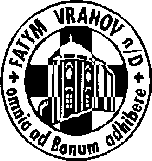 515 296 384, email: vranov@fatym.com; www.fatym.comBankovní spojení: Česká spořitelna č.ú.:1580474329/080013. 11. neděle 33. v mezidobí – sbírka na podporu křesťanských médií7,30 Vratěnín – mše svatá7,30 Štítary –  mše svatá 9,00 Plenkovice –  mše svatá9,15 Vranov – mše svatá 10,15 Olbramkostel - mše svatá11,11 Lančov – mše svatá 11,30 Šumná – mše svatá14. 11. pondělí 33. týdne v mezidobí – sv. Mikuláš Tavelič6,30 Vranov kostel – mše svatá16,00 Vratěnín – mše svatá 15. 11. úterý 33. týdne v mezidobí – sv. Albert Veliký17,00 Vranov – pouť Nový Jeruzalém: růženec, mše svatá, adorace16. 11. středa sv. Markéty Skotské  7,30 Olbramkostel –  mše svatá17,00 Šumná – svatá půlhodinka18,00 Lančov - mše svatá17. 11. čtvrtek památka sv. Alžběty Uherské, řeholnice16,00 Vranov – mše svatá 18,00 Šumná - mše svatá 18. 11. pátek posvěcení římských bazilik svatých apoštolů Petra a Pavla 8,00 Vranov – mše svatá16,30 Olbramkostel – mše svatá18,00 Plenkovice – mše svatá18,06 Štítary – mše svatá19. 11. sobota sobotní památka Panny Marie16,00 Podmyče – mše svatá20. 11. neděle slavnost Ježíše Krista Krále7,30 Vratěnín – mše svatá7,30 Štítary –  mše svatá 9,00 Plenkovice –  mše svatá9,15 Vranov – mše svatá 10,15 Olbramkostel - mše svatá11,11 Lančov – mše svatá Heslo: Láska Boží, ta nás drží. Modleme se za mír – připojme půst., 15. 11. Vranov – pouť Nový Jeruzalém 10. 12. Lančov v 11,00 svatoambrožská mše svatá zvláště pro včelaře